Rivington Primary School 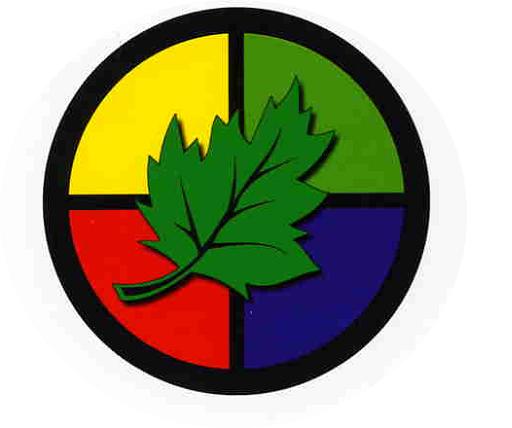 School trips and experience map Autumn Spring SummerNursery Visits from people who help us (UW)Walk to the post boxChurch visit (UW)Teddy Bear’s Picnic (Literacy)Songfest (EAD)Easter Egg Hunt (UW)Live eggs/Caterpillars (UW)Visit a farm (UW)Visit Knowsley Safari Park (UW)Fire service visit (UW)ReceptionVisits from GrandparentsPumpkin picking (UW)Pantomime (C+L)Walk to the post officeVisit Martin MereSinging at the local care homeChurch visit Visit Liverpool docsWalk to the local parkEgg huntVisit Bewilderwood (UW)Visits from people who help usCookery workshopsWalk to the libraryVisit Manchester airport (UW)Visit Imagine That (UW)Year oneVisit to the supermarket (DT)Visit Warrington Museum (History)Church visitNature walk (Science) Local area walk (Geography)Visit the recycling centre (science)Visit the Transport MuseumVisit Kenyon Hall Farm (Science)Walk to Cowley to visit their pet’s corner (Science)Trip to Southport (History)Year two Visit River Mersey (Geography)Visit the Catalyst Museum (Science)Tour of St Helens: World of glass, Beecham’s clock tower (History). Church visit (RE)Visit Victoria Park (science)Walk to cabbage hall allotments (science)Visit Liverpool Synagogue (RE)Visits from people who help us(History)Walk to Cowley – animation workshop (computing)Watch the ballet (Art)
Year threeStone Age Experience Day (History)Church visit (RE)Primary Science workshop - forcesAltru Drama Workshop (History)Gardening (Science)Catalyst Museum (Science)Ancient Egyptian Experience Day (History)Brockholes Nature Reserve (Geography)Year fourChurch Visit (RE)Litter Picking in the local areaRiver TripLiverpool MuseumMartin Mere Wetland CentreManchester MuseumYear fiveVisit Liverpool Ganesh temple (RE)Capoeira (PSHE/PE)Cookery workshop (DT)Theatre Trip (Art)Trip Chester Zoo (Science/Geography)Trip to Tatton Park (History)BikeabilityCrucial CrewResidential TripSt Helens Chamber WorkshopVisit the recycling centre (Geography)Wheelchair Sport Event (History/PSHE)Year sixVisit the local church (RE)Walk around local area (Geography)Visit the Imperial War Museum (English)Visit World Museum (Science)Science workshop Robinwood Residential University Visit (PSHE)